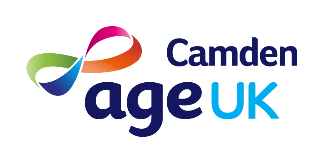 Person SpecificationFundraising Manager – Income Generation and Marketing & Communications POST TITLE:POST TITLE:Fundraising Manager – Income Generation and Marketing & CommunicationsFundraising Manager – Income Generation and Marketing & CommunicationsThe requirements stated below relate solely to the duties and responsibilities laid out in the Job Description.  Applicants should provide evidence of their ability to meet the following criteria.NB: Please detail in your covering letter how you meet the shortlisting criteria in the Person Specification, as each will be assessed during short-listing.The requirements stated below relate solely to the duties and responsibilities laid out in the Job Description.  Applicants should provide evidence of their ability to meet the following criteria.NB: Please detail in your covering letter how you meet the shortlisting criteria in the Person Specification, as each will be assessed during short-listing.The requirements stated below relate solely to the duties and responsibilities laid out in the Job Description.  Applicants should provide evidence of their ability to meet the following criteria.NB: Please detail in your covering letter how you meet the shortlisting criteria in the Person Specification, as each will be assessed during short-listing.The requirements stated below relate solely to the duties and responsibilities laid out in the Job Description.  Applicants should provide evidence of their ability to meet the following criteria.NB: Please detail in your covering letter how you meet the shortlisting criteria in the Person Specification, as each will be assessed during short-listing.CRITERIACRITERIAMETHOD OFASSESSMENTKNOWLEDGE, SKILLS & ABILITIESKNOWLEDGE, SKILLS & ABILITIES1Knowledge of the Charity SectorKnowledge of the Charity SectorA&I2Proven knowledge, skills and abilities in fundraising and income generation in the voluntary sectorProven knowledge, skills and abilities in fundraising and income generation in the voluntary sectorA&I3Proven Managerial Experience Proven Managerial Experience A&I4Excellent written and verbal communication skillsExcellent written and verbal communication skillsA&I5Excellent IT skills Excel, Windows and OutlookExcellent IT skills Excel, Windows and OutlookA&I6Proven Project Management skills Proven Project Management skills A&I7Ability to lead on Fundraising and Comms & Marketing activities Ability to lead on Fundraising and Comms & Marketing activities A&I8Knowledge of how to build a strong and effective external profile for the role and organisation Knowledge of how to build a strong and effective external profile for the role and organisation A&I9Ability to work with the wider AUC team to source information to support fundraising/income generation activities.Ability to work with the wider AUC team to source information to support fundraising/income generation activities.A&I10Ability to support the Retail Manager/s to maximise online and high street retail income  Ability to support the Retail Manager/s to maximise online and high street retail income  A&I11Innovation - new ideas and maximising opportunitiesInnovation - new ideas and maximising opportunitiesA&IEXPERIENCEEXPERIENCE12Experience of managing and motivating staff and volunteers.Experience of managing and motivating staff and volunteers.A&I13Experience of developing and delivering fundraising strategy to maximise incomeExperience of developing and delivering fundraising strategy to maximise incomeA&I14Experience of developing and delivering marketing and comms strategy to support Business plansExperience of developing and delivering marketing and comms strategy to support Business plansA&I15Experience of exceeding ambitious fundraising targets.Experience of exceeding ambitious fundraising targets.A&I16Experience of donor CRM’s.Experience of donor CRM’s.A&I17Experience of data analysis & report writingExperience of data analysis & report writingA&I18Experience of public speaking Experience of public speaking A&I19Experience of developing High net worth networks Experience of developing High net worth networks A&IQUALIFICATIONS & TRAININGQUALIFICATIONS & TRAINING20None requiredNone requiredPHYSICAL REQUIREMENTSPHYSICAL REQUIREMENTS21Physically fit to undertake lifting duties.Physically fit to undertake lifting duties.A&IEQUAL OPPORTUNITIESEQUAL OPPORTUNITIES22Commitment to incorporating Diversity and Inclusion principles into all aspects of work.Commitment to incorporating Diversity and Inclusion principles into all aspects of work.A&IOTHER REQUIREMENTSOTHER REQUIREMENTS23None.None.METHODS OF ASSESSMENT: KEY TO ABBREVIATIONS METHODS OF ASSESSMENT: KEY TO ABBREVIATIONS METHODS OF ASSESSMENT: KEY TO ABBREVIATIONS AAApplication (these are also shortlist criteria)IIInterviewEEExerciseDate:July 2023July 2023